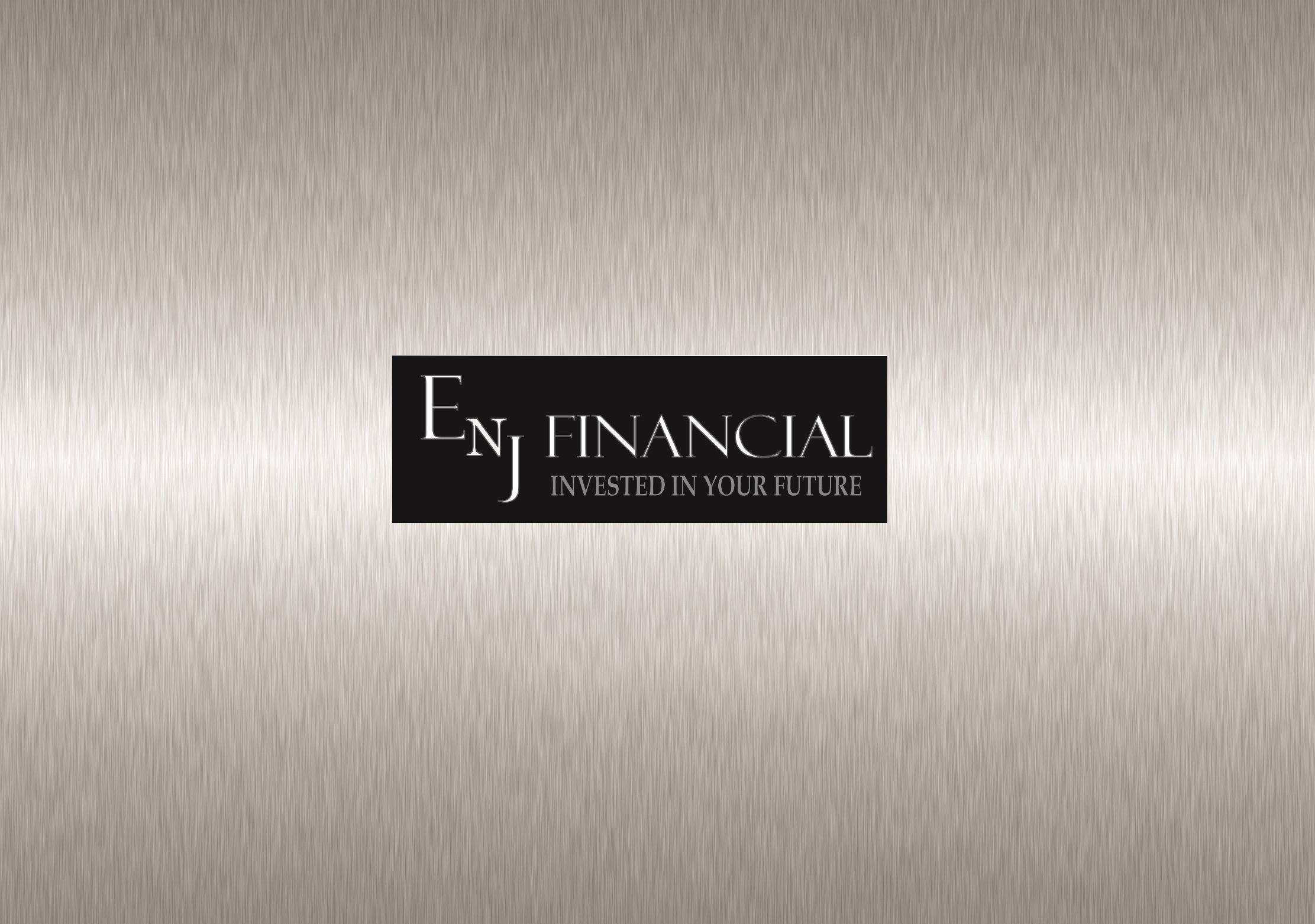 Returning Client Data SheetPlease provide any changes from your 2015 return information. (Please print and use back of document for additional space needed.)    Client Name:  	_____ Spouse Name (if married):  	____Mailing Address:  	_____City:  	__ State:  	__ Zip Code:  	____Primary Phone Number:  	         Secondary Phone Number: _______________________________________________________________                          Primary E-mail Address:   	          Change in marital status for 2016:	YES	NOIf yes explain: __________________________________________Date:______________________________     Spouse Name (with Social Security Adm.):________________________________________________________     Spouse SSN: _____________________Spouse Birthdate: _______________________________________Change in dependents for 2016:	YES	NOIf yes explain: __________________________________________Date:______________________________     Dependent Name (with Social Security Adm.):_____________________________________________________      Dependent SSN: ___________________ Dependent Birthdate: ___________________________________     Number of Months in Taxpayer’s home: ______________________________________________________     Relationship to Taxpayer: _________________________________________________________________Banking information for Direct Deposit of Refund:           Name of Bank: ___________________________________________________________________________     Routing Number: _________________________________________________________________________     Account Number: ________________________________________________________________________  _______ I have no changes to any of the above information from what was shown on my 2015 return.      ________________________________________ 		_________________________
     Client Signature						                    Date    ________________________________________		
     Client Printed Name  						